April 2015 RSC Minutes:The RSC met on Sunday April 12, 2015 in Nantucket, MA in Griffin Hall at 15 Cherry Street April’s RSC will be hosted by SEMA1 West Street in Fall River, MA Saturday June 13, 2015 sub-committees will meet at 12 noonSunday June 14, 2015 RSC will meet at 11 amOpened meeting with collective reading of 12 traditions and 12 concepts; reading of concepts 3 and 4 in their entirety. February's RSC minutes acceptedREPORTS:CHAIR- Our policy states that a trusted servant “will be removed from office in the event of… excessive absence,” which is defined as “two consecutive absences or three absences during the fiscal year without prior notification of the NERSC chairperson.”The H&I chairperson has been absent the last two regional meetings, missed 3 of the last 5 meetings and has not submitted a report since October. By our policy the H&I chairperson should be removed. While the position would be elected next meeting anyway I think it is important to take the step of removing the trusted servant in instances like this. Unfortunately this kind of thing has been fairly common. As today’s agenda shows the following positions are vacant: Activities, Fellowship Development, Insurance, Finance, RMD.As of today, H&I is also vacant. Three of these: Fellowship Development, H&I and Insurance have all been vacated since February. Activities has been vacant the entire time I have been attending region. Finance committee work has gone on but we have not had a Finance chair or a full body of elected at-large members for the past year. RMDs are still printed and sold, but we have been trusting, not electing, the same person to do this for a very long time. This should be cause for serious concern, but I have to admit I’ve grown pretty accustomed to seeing so many positions vacant. We have seen very clearly this year what kind of damage can be done when positions go unfilled and we fail to serve as each others eyes and ears. I know that there are a lot of people dedicated to service who work hard during these weekends and the time in between to further our primary purpose and don’t ever want to minimize that fact. But I also believe that the fellowship of NA in the New England region can do better.  I want to urge RCMs and all in attendance to share the many opportunities for service at the NERSC with their Areas, home groups, and friends in NA before we meet again in June and hold elections. ILS Dave P.VICE CHAIR- Greetings,First off, a big thank you to the Nantucket area for hosting the best regional weekend in my brief 4 years serving the region.  It was memorable to say the least.I have been fulfilling the role as Insurance chair for the last few months.  Binders for meetings and special events have been rolling out smoothly.  The regional insurance policy has been renewed, and will effectively carry us thought 4/14/2016.  The cost was $4157.  Bills will be ready to be disseminated at the June RSM in Fall River.  Thank you for allowing me to serve.  See you in Fall River!!ILS,Joe V.SECRETARY- No ReportTREASURER-FINANCE REPORT- Finance Committee Minutes: (April 11, 2015)We started the meeting at 12:15 pm with a moment of silence followed by Serenity prayer.  Thank you Nantucket Area for hosting. Present were: 	•	James P – Treasurer 	•	Steve C – Interested Member  	•	Cathie L – Finance Committee Member At-Large 	•	Mark F -  Interested Member The Opening Balance was $0.00 Delinquent tax filing notices from Rhode Island were received for Q3, Q4 2014 – These filings were made on line. R.I. Retail Sales Permit Renewal was submitted for 2015.  RI division of taxation notices were received, and will be filed/addressed on line tonight by the treasurer.  A notice from Massachusetts DOR was received for unpaid Q3, 2014 sales and use tax. The login that we used was not correct and a new login was requested but not available to redress this matter. As soon as the login information is received the treasurer will file the unpaid Mass S/U tax. No bank statements were received in the mail so the treasurer called citizen’s bank and set up online banking and printed the statements from February and March. The committee reconciled the two months of statements.  We closed with the 3rd step and joyful hearts In Loving Service, James P. CONVENTION COMMITTEE- Hello everybody and that you all who attended. To me there are 3 things about a convention. 1, the message was carried, 2, the celebration happened, and 3, the bills got paid. The Convention Committee is very grateful to have served our Region. I asked the hotel after the convention about our behavior, and they said they had no problems with us, and would welcome us back. We discussed how we could make this convention more affordable to the addict attending, and if we need to make $20,000 very time we have a convention. We have a recommendation for the next convention chair and it is Deb L. We went through 800 registration packages, and another 100 lanyards. The Convention Committee voted on having $6,000 of start up money for the next convention which was referred to the BOD. ILS, Dave A.	*The normal order of business for the day was suspended in order to hold elections for NERC,  INC.  for the upcoming NERC Convention Cycle.*NERC, INC. Elections:Quarum(Includes NERC, INC. officers who are not necessarily RCM's or Alt. RCM's): 13, 7, & 91) Maryanne G was nominated for Treasurer and elected (6, 3, & 4)2) Steve C was nominated for Clerk and was elected (13, 0, & 0)3) Jim D was nominated for BOD President and was elected (13, 0, & 0)FELLOWSHIP DEVL. - No ReportH&I- INSURANCE- Vice Chair(see his report above)**Insurance company will only give binders for meetings that are currently listed on the Regional meeting list!!!**FINANCE-Finance Committee MinutesApril 11, 2015We started the meeting at 12:15 pm with a moment of silence followed by Serenity prayer.  Thank you Nantucket Area for hosting. Present were:         James P – Treasurer         Steve C – Interested Member          Cathie L – Finance Committee Member At-Large         Mark F -  Interested MemberThe Opening Balance was $0.00Delinquent tax filing notices from Rhode Island were received for Q3, Q4 2014 – These filings were made on line. R.I. Retail Sales Permit Renewal was submitted for 2015. RI division of taxation notices were received, and will be filed/addressed on line tonight by the treasurer. A notice from Massachusetts DOR was received for unpaid Q3, 2014 sales and use tax. The login that we used was not correct and a new login was requested but not available to redress this matter. As soon as the login information is received the treasurer will file the unpaid Mass S/U tax.No bank statements were received in the mail so the treasurer called citizen’s bank and set up online banking and printed the statements from February and March. The committee reconciled the two months of statements. We closed with the 3rd step and joyful heartsIn Loving Service,James P.LITERATURE- POLICY-PR/PHONELINE-New England Regional Public Relations SubcommitteeThe New England Regional Public Relations Subcommittee met on Saturday, 04/11/2015 via SKYPE. The meeting began at 12:00pm. In attendance, Sarah Training Coordinator, Teri Central Mass, Rob Pioneer Valley, Stephen Free Sprit, Bernie Nantucket, Michael Northeast Mass, and Bob R. South Shore Area. Chair’s Report:  There was no Chair or Vice Chair present, Bob R. was asked to facilitate the first SKYPE Regional PR Meeting.Presentations: Upcoming Events:Learning to Cope presentations in Quincy, Norwell, Brockton, Yarmouth, New Bedford, & Taunton.Governors Task ForceMiddleboro High SchoolRoca Health FairWork Force in Cambridge CASAMetro West Training IICompleted Presentations:Restorative Justice Conference, GreenfIeldHarvard Medical School Park Plaza, BostonPR Workshop NERCNorthern California Convention PR Workshop via SkypeDedham Town Hall PresentationTraining Coordinator’s Report:We had our PR presentation at the New England Regional Convention on Saturday, March 6 at 4:15pm. It went very well with one of the highest attendance I’ve ever seen of 75 addicts and many different areas representing.  We had 13 addicts who signed up to be contacted for trainings. Bob, Rob, Carrie, Sarah, and Kim N. participated. Thank you to the many others for helping us set up. We have a CD if anyone is interested in listening to it.We also were able to meet about five addicts who are interested in receiving training for the Spanish-speaking communities. I suggested to them that once they receive their training that it would be good to see them develop this area of outreach. I suggested, with Felix in mind as he has been pushing this area, that maybe he could develop a position called Spanish-speaking Coordinator or something similar, whether for his area, NEMA, or for Regional. With his knowledge of his community’s needs this will enable him to serve them best. I will be training them with Teri T., who speaks Spanish, and we will be mindful to consider cultural factors when preparing for presentations.On March 13th, a presentation was given at the Restorative Justice Conference in Greenfield, MA. Anas from Metro West presented while Rob and Beth from the Pioneer Valley were the speakers. Tomi from Metro West was there as an observer but did a great helping with logistics and literature. This was a great example in seeing a group of addicts who completed the first training and use all the steps we talked about. They met before and after to prep and reflect on how it went. Surveys were given and a thank you letter was sent out. Anas followed-up with a group email detailing what happened and lessons learned. I will be keeping surveys, this email, thank you letter, and anything else from the event in my training binder. We will be able to use these tools for future trainings as well as for background when this event is given again. Rob received an email from a Task Force he participated in asking for organizations to email the Governors Working Group regarding the opiate epidemic. We emailed them suggesting that we conduct a presentation. We just heard back from them yesterday and they are very interested in having us join them. We will want to think about who will be the best people to represent the diversity of NA. I will email them back today asking for some dates.On April 19th at 5 pm we will be hosting Jeff R. from the Northern California PR Region for a potluck and informal PR session.We have our bi-annual CASA (Court Appointed Special Advocates) presentationon Saturday, May 9th. Teri T., Kim N., and Michael will be our speakers. I will be presenting and looking for another presenter. We will have two addicts observing as well. The goal for the Training Coordinator continues to be to train Area’s in giving presentations, both from a logistical and public speaking perspective. We have four individuals ready to be trained as co-trainers with me: Bob R., Teri T., Anas, and James P. We are still arranging times to meet.As of now we have trainings scheduled for Metro West on May 2nd. We are waiting to hear back from Cape Cod, Western Mass, and Pioneer Valley as to when they would like to schedule. Martha’s Vineyard, South Shore, and NEMA are waiting to hear from me to give them some possible dates. The Drug Court Conference contacted us about next fall. I brought up some concerns we had such as cost, and location. I will hear back from the director within the next month about my questions. We will want to add this to the budget.I have been saving all of my documents such as Area chair contacts, training manuals, within the Google Drive of the training coordinators email address. I would suggest that this become a practice for all of us. We can start files such as Drug Court Professionals and keep email correspondence, contact info, etc. This will create an easily accessible and transferrable area for our data.We received our order for business cards and they look great. I was asked to speak representing NERNA PR by the Northern California Convention. They were looking for our history of NA and PR in the Region. Bob helped me create a timeline. It was very exciting as it was called “Act Locally, Think Globally.” They had six speakers from around the world; the NERNA represented the U.S. We spoke via Skype and the few hundred in the audience saw us on a large screen. It was quite exciting and something to keep in mind for future events for our conventions.I am submitting a budget today for travel expenses for the training coordinator, which would also include the trainers. I would also like to purchase a wireless remote control for PowerPoint presentations. In Loving Service,Sarah O.Training CoordinatorArea Reports:Metro West: Sarah read Tomi’s report.Good afternoon, y’all!Metro West PR has had an eventful two months. Our members attended or participated in a number of events, including a booth at the Harvard “Treating the Addiction” Symposium, a presentation for the Greenfield Restorative Justice Conference, the NERCNA PR Subcommittee Workshop and a presentation for the Dedham Addiction Task Force.  We all learned a great deal while working with other area PR subcommittees and members from NERNA PR.  In time we look forward to being able to put on these events ourselves and are grateful for all the support and encouragement we have received.We would like to thank Sarah O. for hosting the upcoming PR informal at her place on April 19th with special guest speaker Jeff R.  I am hoping that all of our members will be in attendance and to see some new members getting excited about PR.Metro West PR will be doing the second part of the PR Presentation training with the training coordinator, Sarah O., after our monthly area PR meeting.  This will be at 2pm on Saturday, May 2nd in Cambridge, MA at 1 Leighton St.  If any other areas or NA members are looking to participate, please contact me at metrowest.pr@gmail.com or reach out to Sarah O.  We are planning a flyer-hanging day within our area and have set the date for June 20th 2015.Our next Metro West PR meeting is scheduled for 1pm on May 2nd, at 1 Leighton St., Cambridge, MA., followed by part II of PR presentation training at 2pm.In loving and grateful service,Tomi.Email: metrowest.pr@gmail.com | m: 413.519.4213Northeast Mass: NonePioneer Valley: The PVAPR Subcommittee last me on Monday March 9th, 2014 at 2072 Main Street Three Rivers, MA. 4 addicts were in attendance.We have reached out to approximately 30 radio stations in the Valley requesting PSA air time. With only one response back, Mike D will follow a flow chart and a call dialog to follow up via telephone with all the stations.Literature racks have been moved to higher traffic/need areas such as police stations and have volunteers who check and stock them.Pioneer Valley/Western Mass Area received two emergency calls in the last month and are currently looking at other projects such as billboards to expand exposure of the toll free helpline number 866-NA-HELP U.Pioneer Valley and Western Mass will be available for presentation training on weekends and will await available times from Sarah O.The Pioneer Valley Public Relations Subcommittee meets every second Monday @ 5:45 pm at the Palmer Historical Cultural Center located at 2072 Main Street Three Rivers, Ma.In Service,Rob LMartha’s Vineyard: NoneNantucket: NoneCape Cod: NoneSouth Shore   NoneFree Spirit :  NoneGreater Providence:  NoneSoutheastern Mass:  NoneCentral Mass: NoneWestern Mass:  NoneMoney Motions: See attached for receipts1. Motion: To reimburse the Public Relations Training Coordinator for $29.96, the remainder of the cost of 1000 business cards. ($50 was already given)Intent: To further spread the message of recovery within the professional community and to provide professional, reliable contact information.Payable to: Sarah O.2. Motion: To reimburse the Public Relations Training Coordinator for $11.46, for packaging tape and index cards used for training with the new Power Point script.Intent: To further spread the message of recovery by training Areas with effective tools necessary to learn how to put on a Public Relations presentation.Payable to: Sarah O.3.  Motion: For PR Literature restock. IP's $ 278.00Lit Rack $38.10Sub-total $316.10Shipping Charge $37.94 Total: $354.04Intent: For Area support for short notification of Area PR requests between Regional Meetings.Payable to: NA World Service Office. Mailed to Bob R.Non-Money Motions Budget for Committee:$300.00 	Annual travel for Chair or Vice Chair$3300.00 	Literature and events$470.80 	Training Coordinator$4070.80	TotalLiterature & Events by month:June 2015 $250.00 for Area SupportLearning to Cope Governor’s Working Group on Opiate AddictionAugust 2015 $500.00 literature$1000.00 Drug Court ConferenceCape Cod SymposiumDrug Court ConferenceRecovery Month eventsOctober 2015$300.00 Replenishment & Area SupportDecember 2015  $350.00 Literature & Area SupportFebruary 2016 $400.00 literatureHarvard Medical SchoolArea SupportApril 2016 $500.00 School Events and Area Support*Area Support is when an Area gets a request with short notice for a presentation between Regional Meetings.Training Coordinator Budget breakdown:AD-HOC Reports: NoneOld Business: NoneNew Business: NoneElections: June Region – Chairperson, Vice Chairperson, Secretary, and Events CoordinatorOpen Forum: None.Motion to Close.RMD-WEBSITE-Website Committee Report April 2015 The website has had some difficulty with passwords not working on new accounts which we believe to be repaired, an update was applied and some settings were changed.  No complaints have been received since.   All 13 member areas now have an area page.  To navigate to it from the home page go to Regional Information (lower left) then first link in the middle of the regional information.  If anyone has any information on the establishment of the areas so we can correct the posted dates please let us know.  This page can be utilized as a link to an areas existing website such as Western MA or to list your ASC meeting such as SSA.  Documents can also be uploaded to the pages.  For example your areas policy and minutes.  We highly encourage areas to consider the area pages as a resource.  It can serve not only as a repository for storing your documents (space is not unlimited but there is some) but also as a place for sharing the hard work and new ideas that many of our member areas are engaging in.   With the snow packed winter we had several members suggested a notification area on the website for cancelled meetings.  We have discussed this and see pro’s and con’s to this.  If anyone wants to weigh in feel free or has seen any good examples….. please share.   We have made no progress on the search for a new vendor.  We will have a full committee meeting next region and this will be a priority item on the agenda.   One Invoice was received from SS for $41.50 for March for updates/plugins to the website.  This is a customary expense deducted from the remaining $212.5 on the maintenance contract  (not prepaid) leaving a balance of  $171.00  March Statistics:Sessions (May not be unique users)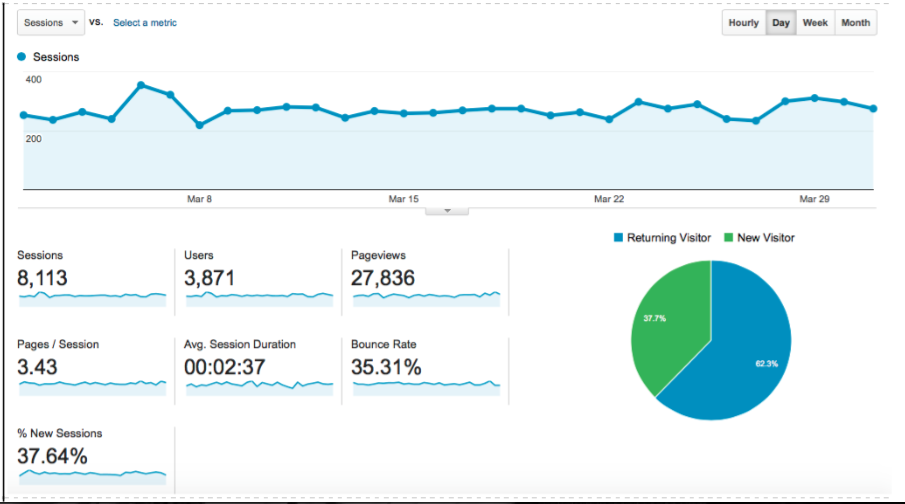 Page views (total # of pages viewed)Bounce Rate (% of users who left from entrance page with no interaction) On behalf of the website committee – Carrie B.RD-RDA-March 1, 2015RDA reportGreetings!First, I would like to thank the RCMs for electing me RDA of the New England Region.  I am humbled,  grateful, and look forward to serving our Region in this capacity.Secondly, I apologize for being absent today.  I had the RSC weekend off, but was unable to find work coverage for today.Since last RSC, I have been added to NA World Services (NAWS) list of conference participants and have begun receiving updates.  I have also been receiving information from the New England Zonal Forum (NEZF).  Thank you to Noel for his assistance!I am looking forward to attending the upcoming Florida Regional Service Symposium of Narcotics Anonymous (FRSSNA) March 12-15th.I have been attending the Fellowship Development Committee for the last 3 RSCs.  I am hopeful and excited about the work this ad hoc has been doing.  As always, “more will be revealed. . .”Hugs,Brenda V.RDA report April 12, 2015 First of all, I would like to thank the New England Region for the opportunity to attend the Sixth Florida Service Symposium March 12 – 15, 2015.  It was very informative and inspirational.  Noel has provided an overview of the workshops which we attended.  If you would like, there are additional resources/PowerPoint presentations at http://fssna.org/resources.php. Traditions Project:  All members are encouraged to participate in this process:  The main link is www.na.org/traditions.  Currently Traditions Two through Six are available for review and input from March 1-May 31, 2015.  The document text and input links follow: 	•	February 2015 R&I Cover Memo 	•	Tradition Two | Provide Input on Draft 	•	Tradition Three | Provide input on Draft 	•	Tradition Four | Provide Input on Draft 	•	Tradition Five | Provide Input on Draft 	•	Tradition Six | Provide Input on Draft 	•	Complete Second R&I Packet Service System:  Please continue to visit www.na.org/servicesystem for information on The Service System Project. Issue Discussion Topics:  The current topics are:  Welcoming All Members, Planning, Group Support, and The Role of Zones. These are available at:  www.na.org/idt.  Feedback from members and service bodies is encouraged. NA Copyrights:  From NAWS:  “We are asking for your help protecting NA’s property and keeping it safe for the future of our Fellowship. Please join us in taking a stand against illicit production and distribution of our literature.” For more information see “NA Literature and Copyrights” posted online at www.na.org/FIPT.  Service Pamphlets: We are highlighting this valuable resource for groups and members—available online here: www.na.org/?ID=servicemat-svc-pamphlets. Webinars:  If you would like to join and discuss issues and solutions please send your name, trusted servant position, and region and/or area to events@na.org  or conventions, HandI@na.org for H&I and Inmate Step Writing committees, and PR@na.org for PR/PI trusted servants.   World Convention:  WCNA 36 will be held June 11-14, 2015 in Rio de Janeiro, Brazil. Information is available at http://www.na.org/?ID=wcna-index.  Financials:  Members are encouraged to participate in the work of NA World Services by contributing financially through www.na.org/contribute.  My report from the February/March RSC was not included in the minutes, if the February/March minutes could be amended to reflect my report.  I would appreciate it. Brenda V. jaeleigh13@gmail.com  (My old email address brendavigue@verizon.net is no longer valid). BOD/CONVENTION CORP-NERCC/NERSC ADHOC-AREA REPORTSBOSTON- RCM REPORT BOSTON AREA  4/12/15   Boston Area met on 2/22/15 & 3/22/15.     BACNA 17 Chair is Ruthie.  Convention Committee submitted financial statement as full disclosure. Phoneline Insurance payments were disclosed by Treasurer.  The numbers do not match amount owed per RDM.  The bill cycle is June 1 – May 31. The Policy secretary submitted Policy Draft for 2015 to GSR’s to vote on for approval.  Structural changes were proposed. Area Treasurer, Annetta D., read her report and verbalized her concern re: members slandering her and accusing her of misappropriation of past funds. Literature is now stocked and functioning properly. During addict concerns, an addict asked that Policy Chair be removed due to lack of attendance.  It was decided to defer to GSR’s vote @ next mtg. Boston Area is under prudent reserve. It was stated that the purpose of the BASC is to further the unity of the fellowship. An addict suggested that we limit the time for committee reports, perhaps 10 minute limit. BASC met 3/22/15.  Chair asked if Boston is under prudent reserve will Region replenish Boston’s prudent reserve?  Prudent reserve is now $1600.94.  It should be $3520. Regarding Insurance Policy, BASC would like to know how we submit names for mtg. contacts for insurance purposes? Treasurer once again reported that Boston Area is under prudent reserve.  She discussed discrepancies of phoneline/insurance bill, region vs Boston area.  RCM instructed Treasurer to speak directly to RDM to rectify.  Treasurer announced that we need more group donations.  Only 12 groups donated this month. Boston is now $2,028.62 under prudent reserve ($1491.38 current prudent reserve).CAPE COD- CENTRAL MASS- Thank you Nantucket Area for hosting us. It has been a blessing to be here. I attend our last Western Mass Area Meeting with about 18 GSR's present. Overall things are going well and in nomination cycle. We are in dire need of a secretary and only have one active member in Public Information. Our next fundraiser for our convention is on May 2nd at Bethesda Lutheran Church, 455 Island Pond Road, Springfield, MA from 11:30 until 7:00. Our convention is on July 31st through August 2nd at the Mariott Hotel in Springfield, MA. The contract with the Mariott hotel states the registration with the banquets and/or breakfast, or full package is due by July 23rd. Hospitals & Institutions is going well overall,  they still have some open commitments. Any questions please see me or go to our website. Thank you.In Loving Service,Cathie LFREE SPIRIT- GREATER PROVIDENCE-MARTHAS VINEYARD-METRO WEST-NANTUCKET-NEMA-PIONEER VALLEY- Greetings from the Pioneer Valley! Thank you Nantucket Area for hosting the Regional Service Committee. The Pioneer Valley Area Service Committee met March 9, with 8 groups out of 11 present. One Group has left and joined Western Mass Area in hopes that their GSR will be able to attend the Area Meetings. We wish them well. The Pioneer Valley is doing well, operating at about prudent reserve, but there are concerns that only three groups are making regular donations to Area. We move forward with a fully staffed, vibrant Executive Board. The Executive Committee and the Trustees have recently met to consider the Area Inventory. After our next meeting Monday April 13th there will be a Round Table Discussion/Brain Storming with the purpose of building stronger Home Group membership. The PR Committee is vibrant and active. The H & I Committee is growing and filling more of its commitments. And we move forward in service to the addict who still suffers. In Loving Service, Ada C. Pioneer Valley RCM SEMA-SOUTH SHORE AREA-WESTERN MASS-Hello from Western Mass. Thank you Free Spirit for hosting. Western Mass area has not been able to meet this last month due to the weather. The tradition input has started and meeting every Sunday at 5pm in North Hampton till as many weeks as it can be done. The Western Mass Convention is still being planned out for July 31 through August 2nd. Fundraisers have been going on and the next one is on March 14th. H&I are going ok and have some openings to be filled. PI has been in dire need for help with only one active member. A few more meetings have been added on. Franklin County has once again been one of the meetings that have been added on. Franklin county did not have many until this last year.				Thank you ILS, Cathie L.AREA CONCERNS*Can all RCM’s update contact form for area’s blank form is on NERNA page (nerna.org) under regional information under trusted servant’s.OPEN FORUMOLD BUSINESSOPEN POSITIONS- Finance Committee at largeFinance ChairActivitiesRMD2 BOD @ largeInsuranceFellowship Development NEW BUSINESSQuarum: 10, 6, & 71) Debbie L was nominated by Jim D (Providence Area) for NERC 17 Chairperson, and was elected (9, 0, & 1)MOTIONSMM #1:Presented by: Bill H(Martha's Vineyard)Seconded by:  Motion: To suspend existing Regional Policy that calls for a limit of $500 for travel reimbursements for just the April 2015 RSC meeting INTENT: fIn favor: 9	Opposed: 0	Abstained:1MM#2Presented by: Mark F(Assistant Secretary)Motion: Requesting $82.50, the cost for half of one room night at the Beachside Hotel. INTENT: To be reimbursed In favor: 8	Opposed: 0	Abstained: 2MM#3Presented by: Treasurer Seconded by: Motion: For travel reimbursement: $162.00$82.50 for lodging$59.50 ferry$20.00 meals Intent: To reimburse unfunded trusted servants In favor: 10	Opposed: 0	Abstained: 0MM#4Presented by: TreasurerMotion: $35.00 to purchase a laptop batteryIntent: to maintain the finance committee's computer.In favor: 10	Opposed: 0	Abstained: 0MM#5Presented by: Public Relations Seconded by: Bill HMotion: To reimburse the PR training coordinatior for $29.96, the remainder of the cost of 100 business cards ($50.00 was already given).Intent: To further spread the message of recovery within the professional community, and to provide professional and reliable contact info. In favor: 10	Opposed: 0	Abstained: 0MM#6Presented by: Public Relations Seconded by: Bill HMotion: To reimburse the PR training coordinator for $11.46, for packaging tape and index cards used for training with the new power point script. Intent: To further spread the message of recovery by training areas with effective tools necessary to learn how to put on two public relations presentations. In favor: 10	Opposed: 0	Abstained: 0MM#7Presented by: BOD James PSeconded by:Motion: $7087.00 for BOD Budget(2015-2017)Intent: Per policy, budget is to be submitted every two years.In favor: 10	Opposed: 0	Abstained: 0MM#8Presented by: BOD James PSeconded by:Motion: $6,000 seed money for NERC 17Intent: To fund NERC 17 for seed money and produce a fantastic convention.In favor: 10	Opposed: 0	Abstained: 0MM#9Presented by: Literature Seconded by:Motion: $167.55 reimbursement for lodging this weekend at the Beachside hotel. Intent: To reimburse unfunded trusted servants.In favor: 10	Opposed: 0	Abstained: 0MM#10Presented by: Cathie C (Western Mass)Seconded by:Motion: $161.00 reimbursement of costs for one night at Beachside Hotel. Intent: To reimburse an unfunded trusted servant.In favor: 10	Opposed: 0	Abstained: 0MM#11Presented by: Damon W (NEMA)Seconded by: Brad T (South Shore)Motion: To reimburse Debbie L(NERC 17 Convention Chair) $37.00, the cost of the ferry to Nantucket. Intent: To reimburse an unfunded trusted servant.In favor: 10	Opposed: 0	Abstained: 0Closing Treasury Figures:Insurance set aside	RD/RDA		Travel			Website		Prudent reserve		NERC, Inc Meeting -          Clerk took  attendance / Quorum i.      President Report:1.      Confirm D&O insurance has been secured and paid for2.      Re; theft of funds - $6500 has been received to date most recently a $500 reimbursement check received at the convention as well as a signed letter/payment arrangement with Rocco A. We will remit these incoming checks until the $2k legal defense fund has been paid back(this leaves a balance of $1500 outstanding)3.      RE: convention results - Extreme Kudos to the everybody involved for exercising prudence and sound financial sense.ii.      Fiduciary Responsibility and Loss Prevention1.      In the face of unprecedented hardship and theft we have done our utmost to insure that NERC 16 was successful and that the NERC, Inc, and NERSC are being made whole, and that safeguards and policies have been reinforced and/or put into place to prevent such difficulties from occurring in the future.2.      We are still continuing to follow-up on the BBO matter and have submitted a response to Attorney Beth Herr’s Answer to our complaint.3.      We have a signed payment arrangement for the remaining outstanding funds and have received two $500 payments so far under that agreement. One of which has cleared and accordingly we have forwarded those funds to the RSC to repay the legal defense fund monies. iii.      Treasurer’s Reportiv.      Elections 1.      Two open at large positions2.      Treasurer nomination & election3.      Clerk nomination & election4.      President nomination & election